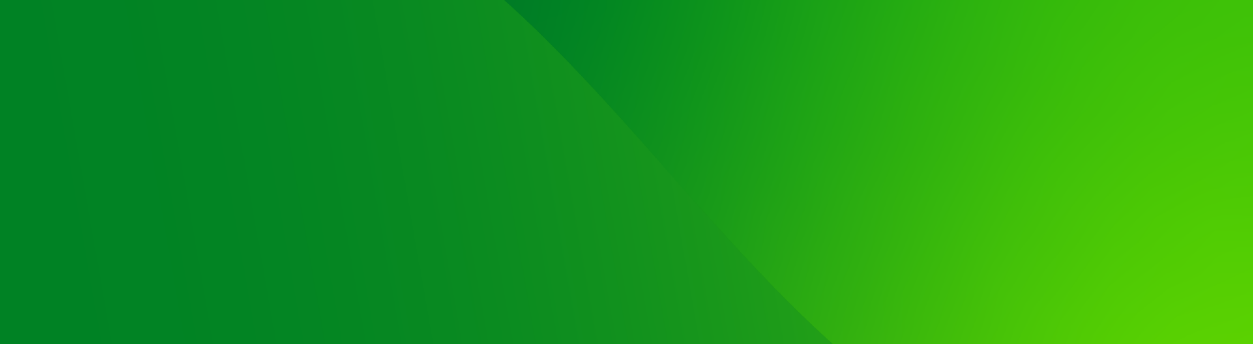 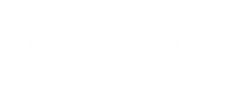 Tape technology has a long history in data protection, and even with the adaption of disk and cloud targets, it still plays a major role in many backup and archive environments.Data protection with tape is important for your businessThe digital transformation results in a huge amount of data, which becomes more and more valuable to organizations. To protect the business-critical data organizations must think of a multitier data protection strategy. Besides snapshot, replication, disk and cloud backup, tape remains as the most cost-effective storage tier for long-term retention and the optimal media against malware attacks. Tape is often named as the last line of defense against ransomware. Today, more and more organizations continue using tape to address many of their data and storage challenges around data protection and data sprawl.Fujitsu’s comprehensive portfolio of tape storage solutions ranges from the scalable line of ETERNUS LT systems for small and mid-sized companies, workgroups, and branch offices to enterprise-class tape libraries from partners. Fujitsu builds individual, scalable data protection architectures and brings the benefits of current and future LTO generations to companies of all sizes. The LTO tape libraries optimally enhance the Fujitsu Data and Storage Portfolio as second-tier backup, archiving or long-term retention backend storage target.Trends and challenges in the data centerData growth and data sprawl is number oneOrganizations must deal with exploding amounts of data – both old and new data. With exponential data growth increasing between 50 and 70% a year due to digitalization, compliance requirements tightening, distributed computing, the ‘webification’ of all content and services and more – the demands on datacenters for backup and archiving have seemed relentless and unlimited. For a good while, the response has been to deploy ever more and ever bigger storage arrays on-premises or move data to the cloud, creating a hybrid cloud infrastructure for enterprise-wide data pools accessible to multiply users and applications. While this approach clearly has had its merits, both professionals and analysts are increasingly critical of its limitations, especially when it comes to costs. 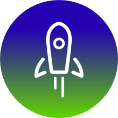 Besides the storage of business-critical data, the tendency is to store more and more unstructured (sensor-) raw data from the edge for later data analysis. Analysts predicts that more than 60% of existing and stored data is ‘cold’ (data not expected to be retrieved within 30 days). Therefore, it makes sense to use a low-cost storage media such as tape storage for cold, not frequently accessed data which is easy recoverable for later data analysis. Cyberattacks are tremendously increasingAs data becomes more valuable to organizations, data becomes an increasingly attractive target for theft or malware attack. The most common is ransomware, where critical data is encrypted until paid in Bitcoin in exchange for the unlock key. Attacks of this nature increase, and infections taking hold in seconds. Organizations that are locked out of their data face a trail of damage that can take weeks or months to rectify. One of the timeless data protection rules that can effectively mitigate the threat of data loss is the ‘three-two-one’ backup rule: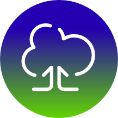 Keep at least three copies of your data to avoid losing data to a faulty backupStore two backup copies on different types of storage media such as tape, disk, or cloudKeep one backup copy offsite in the event of local disasters or infections within the networkEspecially for data critical to business operations, retaining additionally an encrypted copy offline with no access from the network is a guaranteed way of keeping information safe from online attacks. Tape storage helps to maintain the integrity and accessibility of business-critical data even in cases of cybercrime, such as ransomware attacks. Therefore, more organizations include tape storage in their data-driven, hybrid infrastructure.Top reasons why tape is still importantIn the digitalization era with exploding data and increasing cyberattacks, the tape storage solutions resurge. The future for tape plays a key role in any hybrid IT environment because it provides important advantages in practical scenarios. LTO tape technology delivers high storage capacity, blazing fast transfer rates, easy-to-use functionality, and steadfast reliability.Tape is the lowest cost storage at $0.004 per GB for life with low power and cooling costs While cost per gigabyte for tape, disk or cloud continue to shrink, tape maintains its advantage over disk and cloud when the overall total cost of ownership – energy, floor space and equipment – is considered. Tape continues to prove itself as the strongest, most cost-effective technology for long-term retention, second tier backup, archive-intensive and/or data streaming applications in many industries. Offloading of inactive data from more expensive primary and backup disk systems into an archive on tape reduces the active data and ensures easier backup and faster recovery. Tape solutions mitigates the data growth and saves money for capacity upgrades of primary disk storage. 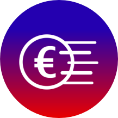 Use the TCO tool from https://www.lto.org/resources/tcotool/ to calculate your own environment.Tape is green and offline and the energy consumption is <2% of equivalent storage using HDDs Tape technology, being largely inert, produced almost zero CO2 over the same time as disk. Offline storage of tape is cheap, from an environmental perspective. Depending on your locality, you may not even have to keep the storage area air-conditioned. 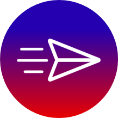 Unlike unused disks in disk arrays, unused tapes do not “draw power.” This minimizes expenses for electricity and cooling as well as the total carbon footprint of a datacenter. Disk arrays and replicated backup server clusters do not really have the notion of offline options. Even the power consumption for pseudo-offline disk storage is higher than that for unpowered, inactive tape.Tape thwarts ransomware and offers strongest commercial data encryptionLegal and regulatory standards typically require that certain types of information – with financial and medical data at the top – are kept for a decade or more. Industry-standard hard disk drives have an average lifespan of less than 10 years, whereas tapes may achieve up to 30 years under optimum conditions. 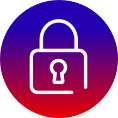 Data that is subject to HIPAA, PII, GDPR, or other privacy regulations must be stored that non-authorized people cannot access data. LTO technology delivers powerful tape drive-based 256-bit AES encryption to protect sensitive information. In addition, LTO offers highly redundant and reliable error detection and correction with inherent read-after-write verification.Besides that, tape provides an air gap between live and backup/archived data, and it can be kept securely offline until it is needed. Using WORM (Write Once, Read Many) tape media guarantees that data cannot be deleted or infected and fulfills strengthen compliance regulations. Offline copies can also be kept at remote datacenters or vaults and used for inevitable recoveries, enhancing the availability of business-critical information, and assuring its protection from fire, floods, cyberattacks and other catastrophes.Tape provides long term investment protection and rapid recovery of large data sets Linear Tape Open (LTO) is an open standard and the predominant tape platform for open systems. Each LTO generation provides in general twice the compressed capacity and is compatible with its previous generation. Capacity of tape library can easily be updated by changing to the latest LTO tape drive and cartridges. Multiple drives increase the transfer rate and provide rapid recovery of large data sets.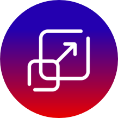 Linear Tape Open (LTO) is the continuously evolving standardLeading companies build the LTO ConsortiumOne of the reasons for tape’s ongoing success lies in its having undergone a rigid standardization process in recent years. This process is almost inextricably linked to Linear Tape-Open, or LTO, an open standards tape storage technology, and its governing body, the LTO Consortium. The consortium was created to overcome the limitations of the existing proprietary tape storage solutions, namely, a lack of interoperability between vendor-specific systems that used their own individual tape formats. LTO has finally succeeded in making information retrieval on tape as easy, if not quite as fast, as it is on disk.The first commercial LTO tape products arrived in 2000. Since then, the LTO Consortium has continuously added many features over the years – write protection, encryption, partitioning and LTFS – that have turned tape into a tamper-proof, secure storage medium.LTO is the constantly evolving tape standardThe nineth generation, announced in late 2021, doubles the capacity of the previous generation. The capacity of up to 45 TB compressed data per LTO-9 cartridge enhances tape’s cost advantage for long-term data storage and archiving. With the transfer rate of up to 1 GB/s you can write/read up to 3.6 TB compressed capacity in one hour per LTO-9 tape drive. The high throughput allows users to complete jobs faster, which is important as data growth increases. Deploying latest LTO-technology into a high-performance network, capable of supporting the drive throughput, makes it easier to stream data from high performance primary storage systems like Fujitsu Primary Storage Portfolio to tape. 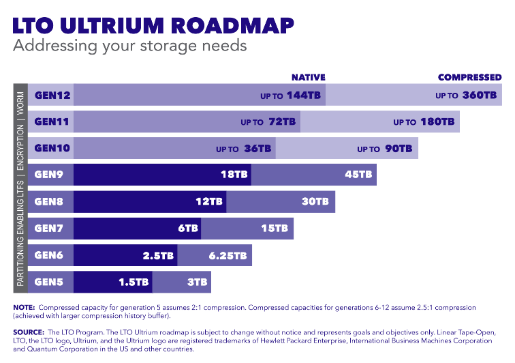 Using latest LTO-9 technology the customer can save up 63% backup time and respectively up to 93% slots and tape media compared to LTO-5. (For 100 TB compressed capacity you need only 3 LTO-9 cartridges compared to 34 LTO-5 media!) The future of LTO is securedThe latest roadmap gives an outlook up to the 12th generation. This means that the technology behind LTO tape will continue expanding the density, performance, and cost advantages for many years into the future, providing you with the assurance that archived data will always be available.Backup to tape is the traditional usageThe baseline scenario for each company is backing up data from production servers to disk, tape or cloud. Each method has advantages and is suitable for different settings. Backup-to-disk is for productive data that must be recovered rapidly and immediately, while backup-to-tape is for data that requires long-term retention due to compliance standards, such as contracts or healthcare information. Backup-to-cloud is emerging as a viable alternative for on-premises storage. For larger quantities of data, the up- and download time, download and storage costs of cloud storage can quickly eclipse tape.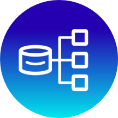 The advantages of backup-to-tape lie in the significantly lower storage costs per gigabyte and greater durability of the storage media – under appropriate conditions, tapes can protect data for decades. In addition, they can store information in WORM mode (for “write once, read many”; indicating protection against subsequent changes), are easily transferred to a second secure location and consume less power than hard disk drives, which draw current even in idle mode. Today, most companies are using both backup methods. Fujitsu’s data-centric storage portfolio fit best to all these basic scenarios.Tape archive is the most cost-efficient storageIn the digital business world, the balance and interaction between productive storage, second-tier storage and archive storage is essential to maximize the operational and business efficiency and agility. Archives are becoming more and more an integral part of any modern, intelligent data protection strategy. As organizations continue to generate large numbers of files and new types of valuable data, there is an increasing need to retain, access, and protect these business-critical data. This explosive data growth, along with stringent compliance requirements, rising security risks, privacy and compliance concerns are among the biggest challenges organizations face.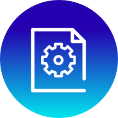 For any organization with large archives or extensive retention obligations – government agencies, medical and research centers, public utilities, libraries and museums, engineering companies, etc. – tape remains the storage platform of choice. Governmental requirements and legal liability are key reasons to implement a data archiving strategy with tape storage solutions because archives are typically used for long-term retention of information. The support of WORM cartridges in tape libraries ensures that archived data is held in a non-erasable, non-rewritable format to fulfill the requirements for compliance archiving. Tape archives are also suited as target for offloading old and inactive data that will otherwise participate in the daily backup stream and cause an unnecessary burden for the overall backup process. Archives can remove tens of terabytes or more of data from the backup set. This reduces primary storage costs, as well as backup hardware and software costs. Speed and capacity improvements and added retrieval capabilities will only reinforce that position of tape storage.Please refer to the analyst report from Freeform Dynamics: The importance of modern archiving.Data consolidation is important in a hybrid, data-driven world Traditionally, companies have treated backup/recovery and archiving as separate processes that run on separate systems. Over the years, this has led to the formation of two strictly distinct infrastructures, each of which maintains its own set of rules, tool chest, and upgrade cycles. While initially this parallelism made sense, it turned into a weakness as storage infrastructures evolved; nowadays, it means that the same data set is touched multiple times, by different administrators and with different software, to achieve what is essentially the same goal – being moved from production systems through backups to archives during their lifecycle. This is a waste of time, workforce, and money. 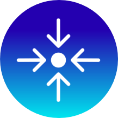 The Fujitsu Storage ETERNUS CS8000 provides a reliable central repository for backup, archive, second tier and object data. This intelligent storage solution eliminates inefficient data silos, consolidates managed data, and automates retention and tiering according to the policies customers define. Additionally, the combination with software from technology partners Commvault, Veritas and Veeam, provides a global, intelligent index and multiple retrieval methods so that users can easily access and find the information, whether it’s for recovery, eDiscovery or data mining. Tape as second or third tiered storage is an important part of this intelligent data protection by providing huge and cost-efficient data storage capacity. Hierarchical Storage Management (HSM) comes back again  HSM creates a two- or three-tier infrastructure where data is moved from high-speed SAN arrays or Flash memory devices to SATA drives to tape (D2D2T) depending on age, date of (last) access, and relevance. 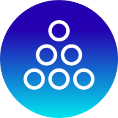 By moving old or non-critical data from production storage to second- or third-tier file storage, administrators can increase the usable storage capacity on the systems which run their mission-critical data. The reduction of data volume stored in productive environments results in faster backup and recovery. The data stored in second-tier file storage can then be managed with more ease at a different data protection service level. The goal is to build a cost-effective storage platform that meets all legal, professional, and technical requirements.In this context, tape continues to serve as a capacity-oriented, cost-efficient, and most reliable technology for backend and long-term retention. From a management standpoint, HSM can help cut upfront hardware and media expenses; however, administrative costs vary based on the degree of automation.The direct integration with tape enhances the Fujitsu Storage ETERNUS CS8000 unified data protection appliance for Hierarchical Storage Management (HSM) to automatically save data to disk and tape, according to defined migration policies and retention periods.Active archiving needs tape Virtually all organizations store multiple types of data because it is required by law, national and international professional standards, or as part of a business model or internal policies. This data is usually dispersed across a host of different storage systems to accommodate varying business needs and service levels. However, due to exponential data growth and a permanent increase in regulatory requirements, such environments are anything but easy to manage. 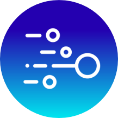 Active archiving is an approach that combines open systems applications with disk and tape hardware. It not only automates and simplifies data migration, but it enables an organization’s employees and customers to access information on the network whenever they need it. To facilitate this, active archiving deploys a file system that extends seamlessly across various types of storage media, such as disk and tape, and integrates with LTFS. Users therefore see one big data repository (logical storage volume) of theoretically unlimited size. They may read, edit or reprocess any file at any time based on roles and group policies; but these functions are independent of storage locations, file formats or the backup/archiving software used to create the files.From a management perspective, active archiving ensures that data is always stored on the media type and device that best meet predetermined requirements for retention, restoration, eDiscovery and long-term preservation. Since all data is permanently kept online or near-line, regardless of age or usage frequency, data is much easier to restore for productive use or analysis. The approach works particularly well for organizations that keep a lot of fixed content, for example, in health care or the insurance business. For more details on active archiving, see the Active Archive Alliance home page.Content distribution delivers huge amount of dataAnother scenario involves media companies, in particular TV broadcasters, film studios, music and video surveillance services. Such companies require backup and archiving of terabytes and in the future petabytes of digital data. The use of tape solutions will increase over time due to cost-effectiveness and safety/security aspects, especially as users become aware of tape’s fundamental capability to deliver consistent, high-bandwidth data streams.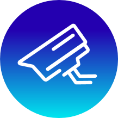 Tape NAS is ideally suited for long-term retention storage poolsToday more and more companies subdivide their storage infrastructures into two distinct sections – one storage pool consisting of performance-optimized disk and/or flash arrays for frequently accessed data, and one storage pool for data with seldom access, but long-time retention periods. Tape NAS has emerged as one of the preferable technologies to build these retention pools. It requires a classic setup: a tape library at the back end and a LTFS server in the middle that delivers files to applications and end users at the front end. The server also transfers files between both storage pools.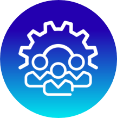 Due to its low cost, a single library configured as Tape NAS with second or third tape copies is the most common use case. The duplicate tapes can be exported to an offsite tape vault, or a fire safe. The hardware-based encryption feature of LTO drives ensures that if a tape is lost or stolen the data is protected from unauthorized access. Tape as NAS is an ideal method to store archived database records. The large file sizes facilitate tape streaming, which results in good overall throughput. Other use cases are archiving of emails, healthcare images or videos.Fujitsu offers a comprehensive tape portfolioETERNUS LT is our flagship At the heart of the tape offering is the Fujitsu ETERNUS LT series, serving as a reliable platform in a wide range of demanding storage scenarios – long-term archiving, disaster recovery and unattended backup – and specifically geared to small to medium businesses, work groups or branch office IT. The ETERNUS LT systems offer “pay-as-you-grow” that ensures customers can start with small investments, and then scale their tape storage solutions as business expands. All ETERNUS LT systems are enabled for hardware-based encryption offering enhanced security and compliance. All major backup software, like Veritas NetBackup, Commvault Software, etc., supports data encryption and manages the encryption keys. Additionally, the ETERNUS LT140 supports either key management via the library or the KMIP key management. Quantum Scalar libraries are intelligent librariesThe Scalar tape libraries from our technology partner Quantum combine high-density and highly reliable hardware designs with intelligent software that proactively monitors each tape system. The exclusive security set with Active Vault, Tape Locking, or Ransom Block controls system access and provides unique features for cyber protection and data integrity. For more details read: The Quantum Scalar Security Framework: A Technical White Paper Have also a look to the Fujitsu internet to get more insights about the portfolio. 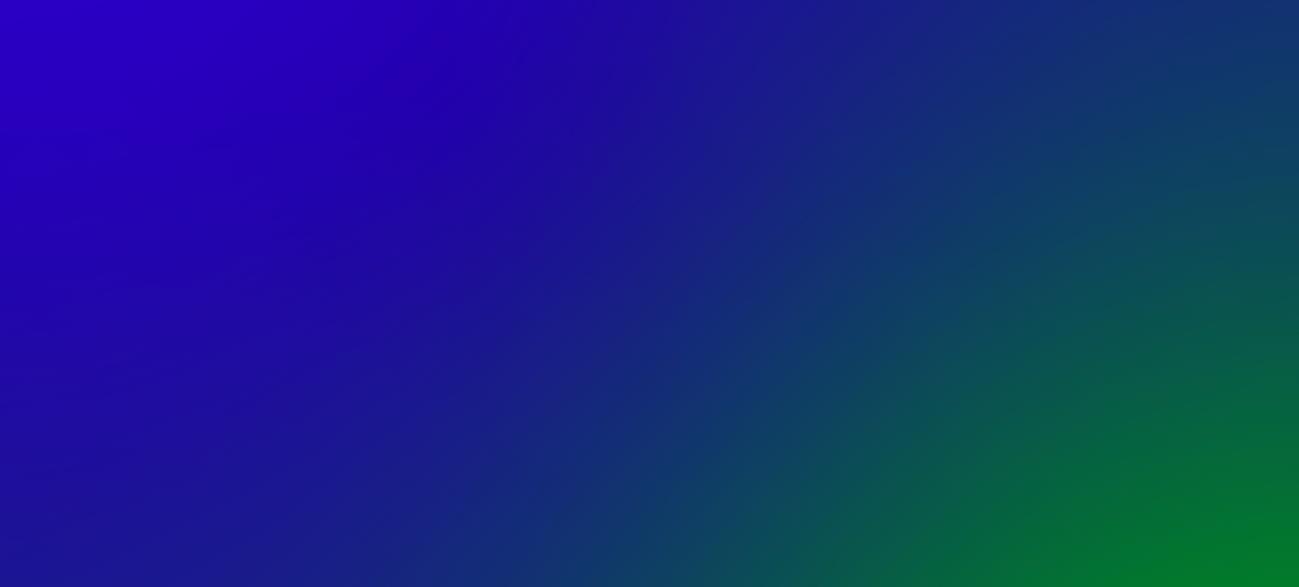 The future of tapeWhite PaperContrasting market realitiesThe storage market is being shaped more and more by resilient, cost-efficient solutions for hybrid cloud environments. In the market for tape storage of data, the application area encompasses all industries and authorities, which require economical backup of medium-to-large quantities of data. Economical means cost-effective over the entire lifecycle – from the purchase to the consumables (tapes), right through to environmentally friendly disposal. Ongoing shipment trends demonstrate the continued role of tape technology in the ever-growing storage landscape. The LTO shipment report showed a record 148 Exabytes (EB) of total tape capacity (compressed) shipped in 2021, an increase of 40% over 2020.Use cases for tape solutionsTape technology will continue to play key or supporting roles in traditional use cases and will primarily succeed in archiving or as part of “hybrid,” “layered” or “multi-tier” storage strategies, often combined with scale-out disk arrays or purpose build backup appliances (PBBA) on-premises or hybrid cloud environments. Tape is receiving a resurgence of interest as many leading IT organizations recognize the unique features with LTO technology with the added benefit of very low cost of ownership and the last line of defense against ransomware.